Dz-12.0021.5.2015       Uchwała Nr V/54/2015Rady Dzielnicy XII Bieżanów - Prokocimz dnia 24 lutego  2015 r.w sprawie: przedłużenia umowy najmu lokalu socjalnego.Na podstawie § 3 pkt. 4 lit f uchwały Nr XCIX/1506 /14 Rady Miasta Krakowa z dnia 12 marca 2014 r. w sprawie: organizacji i zakresu działania Dzielnicy XII Bieżanów-Prokocim w Krakowie  (Dz. Urz. Woj. Mał. z 2014 r. poz. 1848) Rada Dzielnicy XII uchwala, co następuje:§ 1.Opiniuje się pozytywnie ponowne zawarcie umowy najmu lokalu socjalnego położonego w budynku przy ul. Okólnej 3 w Krakowie (Nr sprawy: ML-02.7123.15.2015.AN  z dnia 3 lutego  2015 r.).§ 2.         Uchwała wchodzi w życie z dniem podjęcia.								Przewodniczący 				                  Rady i Zarządu Dzielnicy XII Bieżanów-Prokocim 								Zbigniew KożuchUzasadnienie:Obecny lokator przestrzega zasad współżycia społecznego, ponadto do Rady Dzielnicy XII nie wpłynęły żadne informacje o niewłaściwym zachowaniu się osoby ubiegającej się o przedłużenie umowy najmu. Powyższa opinia wydana została na podstawie protokołu z wizji przeprowadzonej przez Przedstawicieli Rady Dzielnicy XII w ww.  lokalu socjalnym. Dz-12.0021.5.2015       Uchwała Nr V/55/2015Rady Dzielnicy XII Bieżanów - Prokocimz dnia 24 lutego  2015 r.w sprawie: przedłużenia umowy najmu lokalu socjalnego.Na podstawie § 3 pkt. 4 lit f uchwały Nr XCIX/1506 /14 Rady Miasta Krakowa z dnia 12 marca 2014 r. w sprawie: organizacji i zakresu działania Dzielnicy XII Bieżanów-Prokocim w Krakowie  (Dz. Urz. Woj. Mał. z 2014 r. poz. 1848) Rada Dzielnicy XII uchwala, co następuje:§ 1.Opiniuje się pozytywnie ponowne zawarcie umowy najmu lokalu socjalnego położonego w budynku przy ul. Okólnej 13  w Krakowie (Nr sprawy: ML-02.7123.36.2015.AN  z dnia 28 stycznia 2015 r.).§ 2.Uchwała wchodzi w życie z dniem podjęcia.								Przewodniczący 				                  Rady i Zarządu Dzielnicy XII Bieżanów-Prokocim 								Zbigniew KożuchUzasadnienie:Obecny lokator przestrzega zasad współżycia społecznego, ponadto do Rady Dzielnicy XII nie wpłynęły żadne informacje o niewłaściwym zachowaniu się osoby ubiegającej się o przedłużenie umowy najmu. Powyższa opinia wydana została na podstawie protokołu z wizji przeprowadzonej przez Przedstawicieli Rady Dzielnicy XII w ww.  lokalu socjalnym. Dz-12.0021.5.2015       Uchwała Nr V/56/2015Rady Dzielnicy XII Bieżanów - Prokocimz dnia 24 lutego  2015 r.w sprawie: przedłużenia umowy najmu lokalu socjalnego.Na podstawie § 3 pkt. 4 lit f uchwały Nr XCIX/1506 /14 Rady Miasta Krakowa z dnia 12 marca 2014 r. w sprawie: organizacji i zakresu działania Dzielnicy XII Bieżanów-Prokocim w Krakowie  (Dz. Urz. Woj. Mał. z 2014 r. poz. 1848) Rada Dzielnicy XII uchwala, co następuje:§ 1.Opiniuje się pozytywnie ponowne zawarcie umowy najmu lokalu socjalnego położonego w budynku przy ul. Okólnej 28  w Krakowie ( Nr sprawy: ML-02.7123.8.2015.AN  z dnia 28 stycznia 2015 r.).§ 2.         Uchwała wchodzi w życie z dniem podjęcia.								Przewodniczący 				                  Rady i Zarządu Dzielnicy XII Bieżanów-Prokocim 								Zbigniew KożuchUzasadnienie:Obecny lokator przestrzega zasad współżycia społecznego, ponadto do Rady Dzielnicy XII nie wpłynęły żadne informacje o niewłaściwym zachowaniu się osoby ubiegającej się o przedłużenie umowy najmu. Powyższa opinia wydana została na podstawie protokołu z wizji przeprowadzonej przez Przedstawicieli Rady Dzielnicy XII w ww.  lokalu socjalnym. Dz-12.0021.5.2015       Uchwała Nr V/57/2015Rady Dzielnicy XII Bieżanów - Prokocimz dnia 24 lutego  2015 r.w sprawie: przedłużenia umowy najmu lokalu socjalnego.Na podstawie § 3 pkt. 4 lit f uchwały Nr XCIX/1506 /14 Rady Miasta Krakowa z dnia 12 marca 2014 r. w sprawie: organizacji i zakresu działania Dzielnicy XII Bieżanów-Prokocim w Krakowie  (Dz. Urz. Woj. Mał. z 2014 r. poz. 1848) Rada Dzielnicy XII uchwala, co następuje:§ 1.Opiniuje się pozytywnie ponowne zawarcie umowy najmu lokalu socjalnego położonego w budynku przy ul. Okólnej 26  w Krakowie (Nr sprawy: ML-02.7123.595.2015.AN  z dnia 11.02. 2015 r.).§ 2.Uchwała wchodzi w życie z dniem podjęcia.								Przewodniczący 				                  Rady i Zarządu Dzielnicy XII Bieżanów-Prokocim 								Zbigniew KożuchUzasadnienie:Obecny lokator przestrzega zasad współżycia społecznego, ponadto do Rady Dzielnicy XII nie wpłynęły żadne informacje o niewłaściwym zachowaniu się osoby ubiegającej się o przedłużenie umowy najmu. Powyższa opinia wydana została na podstawie protokołu z wizji przeprowadzonej przez Przedstawicieli Rady Dzielnicy XII w ww.  lokalu socjalnym. Dz-12.0021.5.2015       Uchwała Nr V/58/2015Rady Dzielnicy XII Bieżanów - Prokocimz dnia 24 lutego  2015 r.w sprawie: wcześniejszego otwierania w godzinach porannych  Publicznych Placówek Opieki Zdrowotnej na terenie Dzielnicy XII Bieżanów-Prokocim .Na podstawie § 3 pkt. 3 lit. k uchwały Nr XCIX/1506 /14 Rady Miasta Krakowa z dnia 12 marca 2014 r. w sprawie: organizacji i zakresu działania Dzielnicy XII Bieżanów-Prokocim w Krakowie  (Dz. Urz. Woj. Mał. z 2014 r. poz. 1848) Rada Dzielnicy XII uchwala, co następuje:§ 1.Wnioskuje się do Biura ds. Ochrony Zdrowia UMK o spowodowanie działań mając na celu otwarcie Placówek Podstawowej Opieki Zdrowotnej na terenie Dzielnicy XII we wcześniejszych godzinach porannych tj. około godz. 6:00 rano.§ 2.Uchwała wchodzi w życie z dniem podjęcia.								Przewodniczący 				                  Rady i Zarządu Dzielnicy XII Bieżanów-Prokocim 								Zbigniew KożuchUzasadnienie:Wcześniejsze otwarcie przychodni zwłaszcza w miesiącach zimowych umożliwi pacjentom oczekiwanie na rejestrację w sprzyjających warunkach. Osoby, które oczekują na rejestrację przed drzwiami przychodni to zazwyczaj ludzie chorzy, starsi i przebywanie w niesprzyjających warunkach atmosferycznych: mrozie, deszczu nie przyczynia się do poprawy ich stanu zdrowia. 	Dz-12.0021.5.2015       Uchwała Nr V/59/2015Rady Dzielnicy XII Bieżanów - Prokocimz dnia 24 lutego  2015 r.w sprawie: ustalenia wz dla inwestycji pn. Budowa czterech budynków mieszkalnych wielorodzinnych z garażami podziemnymi przy ul. Mała Góra.Na podstawie § 3 pkt. 4 lit i uchwały Nr XCIX/1506 /14 Rady Miasta Krakowa z dnia 12 marca 2014 r. w sprawie: organizacji i zakresu działania Dzielnicy XII Bieżanów-Prokocim w Krakowie  (Dz. Urz. Woj. Mał. z 2014 r. poz. 1848) w odpowiedzi na pismo AU-02-8.6730.2.23.2015. MLU z dnia 4 lutego 2015 r. Rada Dzielnicy XII uchwala, co następuje:§ 1.Opiniuje się negatywnie warunki zabudowy dla inwestycji pn. Budowa czterech budynków mieszkalnych wielorodzinnych z garażami podziemnymi na działkach nr 84/1, 85/1, 84/2, 85/2 obr. 57 jedn. ewid. Podgórze, budowa zjazdu na działkach  nr 84/1, 84/2 obr. 57 jedn. ewid. Podgórze i miejsc postojowych naziemnych na działkach nr 225, 84/1 i 85/1 obr. 57 jedn. ewid. Podgórze przy ul. mała Góra w Krakowie.§ 2. Uchwała wchodzi w życie z dniem podjęcia.								Przewodniczący 				                  Rady i Zarządu Dzielnicy XII Bieżanów-Prokocim 								Zbigniew KożuchUzasadnienie:Brak dokumentacji projektowej, zgodnie z uchwałą Rady Dzielnicy XII Bieżanów- Prokocim Nr XIV/201/2007 z dnia 21.09.2007 zabrania się wydawania opinii na zabudowę terenu w zlewni rzeki Serafy do czasu uporządkowania gospodarki wodnej zlewni tej rzeki.Dz-12.0021.5.2015       Uchwała Nr V/60/2015Rady Dzielnicy XII Bieżanów - Prokocimz dnia 24 lutego  2015 r.w sprawie: opinii możliwości zbycia w trybie bezprzetargowym części nieruchomości oznaczonej jako A w celu poprawy warunków zagospodarowania działki nr 897/1 oraz części oznaczonej jako C w celu poprawy warunków zagospodarowania nieruchomości sąsiednich nr: 905/2, 905/1, 908 i 909 przy ulicy Żabiej w Krakowie.Na podstawie § 3 pkt. 4 lit. k uchwały Nr XCIX/1506 /14 Rady Miasta Krakowa z dnia 12 marca 2014 r. w sprawie: organizacji i zakresu działania Dzielnicy XII Bieżanów-Prokocim w Krakowie  (Dz. Urz. Woj. Mał. z 2014 r. poz. 1848) w odpowiedzi na pismo : GS-01.6840.3.60.2013.Ml z dnia 27 stycznia 2015 r. Rada Dzielnicy XII uchwala, co następuje:§ 1.Opiniuje się negatywnie możliwość zbycia w trybie bezprzetargowym części przedmiotowej nieruchomości oznaczonej jako A w celu poprawy warunków zagospodarowania działki nr 897/1 oraz części oznaczonej jako C w celu poprawy warunków zagospodarowania nieruchomości sąsiednich nr: 905/2, 905/1, 908 i 909 przy ulicy Żabiej w Krakowie.§ 2.Uchwała wchodzi w życie z dniem podjęcia.								Przewodniczący 				                  Rady i Zarządu Dzielnicy XII Bieżanów-Prokocim 								Zbigniew KożuchUzasadnienie:W związku przebudową ulicy Żabiej wydanie decyzji jest bezzasadne.Dz-12.0021.5.2015       Uchwała Nr V/61/2015Rady Dzielnicy XII Bieżanów - Prokocimz dnia 24 lutego  2015 r.w sprawie: opinii możliwości sprzedaży działek nr 142/1 i 142/6 położonych w Obr. 59 jedn. ewid. Podgórze przy ul. Badurskiego w Krakowie.Na podstawie § 3 pkt. 4 lit. k uchwały Nr XCIX/1506 /14 Rady Miasta Krakowa z dnia 12 marca 2014 r. w sprawie: organizacji i zakresu działania Dzielnicy XII Bieżanów-Prokocim w Krakowie  (Dz. Urz. Woj. Mał. z 2014 r. poz. 1848) w odpowiedzi na pismo:GS-01.6840.3.95.2014.ŁD  z dnia 16 stycznia  2015 r. Rada Dzielnicy XII uchwala, co następuje:§ 1.Opiniuje się negatywnie możliwość zbycia działek nr 142/1 i 142/6 o łącznej pow.0, 0100 ha, położonych w obrębie 59 jedn. ewid. Podgórze celem poprawy warunków zagospodarowania nieruchomości sąsiedniej oznaczonej jako działki nr 76 i 143/2 o łącznej powierzchni 0,2124 ha przy ul. Badurskiego w Krakowie.§ 2.Uchwała wchodzi w życie z dniem podjęcia.								Przewodniczący 				                  Rady i Zarządu Dzielnicy XII Bieżanów-Prokocim 								Zbigniew KożuchUzasadnienie:W związku z planowaną przebudową ulicy Badurskiego w Krakowie nie ma możliwości wprowadzenia zmian własności gruntu.Dz-12.0021.5.2015       Uchwała Nr V/62/2015Rady Dzielnicy XII Bieżanów - Prokocimz dnia 24 lutego  2015 r.w sprawie: opinii sprzedaży działki nr 77/6 położonych w Obr. 59 jedn. ewid. Podgórze przy ul. Badurskiego w Krakowie.Na podstawie § 3 pkt. 4 lit k uchwały Nr XCIX/1506 /14 Rady Miasta Krakowa z dnia 12 marca 2014 r. w sprawie: organizacji i zakresu działania Dzielnicy XII Bieżanów-Prokocim w Krakowie  (Dz. Urz. Woj. Mał. z 2014 r. poz. 1848) w odpowiedzi na pismo: GS-01.6840.3.170.2012  z dnia 9 stycznia  2015 r. Rada Dzielnicy XII uchwala, co następuje:§ 1.Opiniuje się negatywnie możliwość zbycia działki  nr  77/6 o pow.0,0268 ha, Obr. 59 jedn. ewid. Podgórze, położonej przy ul.   Badurskiego w celu poprawy warunków zagospodarowania nieruchomości sąsiedniej składającej się z działki ewidencyjnej nr 77/1 o pow. 0,02152 ha.§ 2.Uchwała wchodzi w życie z dniem podjęcia.								Przewodniczący 				                  Rady i Zarządu Dzielnicy XII Bieżanów-Prokocim 								Zbigniew KożuchUzasadnienie:W związku z planowaną przebudową ulicy Badurskiego w Krakowie nie ma możliwości wprowadzenia zmian własności gruntu.Dz-12.0021.5.2015       Uchwała Nr V/63/2015Rady Dzielnicy XII Bieżanów - Prokocimz dnia 24 lutego  2015 r.w sprawie: przebudowy chodnika przy budynkach ul. Na Kozłówce 12 i 14 w Krakowie.Na podstawie § 3 pkt. 3 lit k uchwały Nr XCIX/1506 /14 Rady Miasta Krakowa z dnia 12 marca 2014 r. w sprawie: organizacji i zakresu działania Dzielnicy XII Bieżanów-Prokocim w Krakowie  (Dz. Urz. Woj. Mał. z 2014 r. poz. 1848) Rada Dzielnicy XII uchwala, co następuje:§ 1.Wnioskuje się do ZIKIT o przebudowę chodnika pomiędzy posesjami przy ul. Na Kozłówce 12 i na Kozłówce 14, polegającej na demontażu istniejących, wyeksploatowanych płyt chodnikowych i zastąpienie ich chodnikami z kostki oraz rekultywację terenu.§ 2.Uchwała wchodzi w życie z dniem podjęcia.								Przewodniczący 				                  Rady i Zarządu Dzielnicy XII Bieżanów-Prokocim 								Zbigniew KożuchUzasadnienie:Uchwałę  podjęto na wniosek mieszkańców powyższych posesji oraz pisma ROM Prokocim.Dz-12.0021.5.2015       Uchwała Nr V/64/2015Rady Dzielnicy XII Bieżanów - Prokocimz dnia 24 lutego  2015 r.w sprawie: realizacji zadania na 2015 r. pn. realizacja konkursów międzyszkolnych i między przedszkolnych na terenie Dzielnicy XII.Na podstawie § 3 pkt. 1 lit i  oraz § 63 ust. 3  uchwały Nr XCIX/1506 /14 Rady Miasta Krakowa z dnia 12 marca 2014 r. w sprawie: organizacji i zakresu działania Dzielnicy XII Bieżanów-Prokocim w Krakowie  (Dz. Urz. Woj. Mał. z 2014 r. poz. 1848)  Rada Dzielnicy XII uchwala, co następuje:§ 1.Rozdziela się środki finansowe na zad pn. realizacja konkursów międzyszkolnych i między przedszkolnych na terenie Dzielnicy XII. Zabezpieczone w pkt. I pozycja 6 załącznika do Uchwały Nr IV/52/2015 Rady Dzielnicy XII z dnia 3 lutego 2015 r. w następujący sposób:1/ P nr 135 – obchody 70 -lecia istnienia placówki- 1 000 zł2/ P nr 87- Małopolski Konkurs Plastyczny „Z lajkonikiem po Krakowie” oraz miedzy przedszkolny konkurs jazdy na rowerze „Konkurs rowerowy” – kwota 1 000 zł3/ P nr 36- konkurs „Znam swój kraj- kwota 1 000 zł4/ P nr 180 – konkurs „Rozśpiewany przedszkolak” – kwota 1 000 zł5/ SP Nr 24- 1 200 złMiędzyszkolny konkurs związany z patronem szkoły Krakowską Strażą PożarnąImpreza środowiskowa „Zdrowo jem, zdrowo się odżywiam” oraz Konkurs teatralno - językowy6/  SP Nr 111- konkurs „Kraków w obrazach”- kwota 1 200 zł7/ SP Nr 117- konkurs Śpiewać każdy może- kwota 1 500 zł8/ SP Nr 123- międzyszkolny konkurs historyczny – kwota  1 200 zł9/ SP  Nr 61- kwota 1 500 złKonkurs wiedzy o krajach anglojęzycznych, Konkurs matematyczno – informatyczny „Śladami wielkich matematyków” oraz  „Szkoła dawniej a dziś”10/ G Nr 29- kwota 1 500 złKonkurs wiedzy o życiu i nauczaniu Św. Jana Pawła II, Festiwal Piosenki Muzycznej, Turnieje sportowe11/ ZSOI Nr 4- XV przegląd form artystycznych „Pod Żabim parasolem” – kwota 1 400 zł12/ ZSO Nr 12 – kwota 1 500 złKonkurs Śpiewajmy pamięć oraz festiwal humoru Humor Omnia Vincit§ 2.Realizację zadań wymienionych w paragrafie 1 pkt 1, 2, 3, 4, 6, 8, 9, 10 i 11powierza się ZEO w Krakowie, realizatorem zadania wymienionego w Pkt. 5 jest SP Nr 24, w Pkt. 7 – SP Nr 117, i w Pkt. 12- ZSO Nr 12.§ 3.Uchwała wchodzi w życie z dniem podjęcia.								Przewodniczący 				                  Rady i Zarządu Dzielnicy XII Bieżanów-Prokocim 								Zbigniew KożuchDz-12.0021.5.2015       Uchwała Nr V/65/2015Rady Dzielnicy XII Bieżanów - Prokocimz dnia 24 lutego  2015 r.w sprawie: opinii wprowadzenia ruchu jednokierunkowego na ul. Seweryna w Krakowie.Na podstawie § 3 pkt. 4 lit. c  uchwały Nr XCIX/1506 /14 Rady Miasta Krakowa z dnia 12 marca 2014 r. w sprawie: organizacji i zakresu działania Dzielnicy XII Bieżanów-Prokocim w Krakowie  (Dz. Urz. Woj. Mał. z 2014 r. poz. 1848) Rada Dzielnicy XII uchwala, co następuje:§ 1.Opiniuje się negatywnie propozycję wprowadzenia ruchu jednokierunkowego na ulicy Seweryna w Krakowie.§ 2.         Uchwała wchodzi w życie z dniem podjęcia.								Przewodniczący 				                  Rady i Zarządu Dzielnicy XII Bieżanów-Prokocim 								Zbigniew KożuchUzasadnienie:Na dzień dzisiejszy nie ma możliwości wprowadzenia ruchu jednokierunkowego na ul. Seweryna, nie zostały przeprowadzone w tej sprawie konsultacje społeczne z mieszkańcami. Dz-12.0021.5.2015       Uchwała Nr V/66/2015Rady Dzielnicy XII Bieżanów - Prokocimz dnia 24 lutego  2015 r.w sprawie: zmian w składzie osobowym Komisji ds. Promocji i Monitorowania, Wykorzystywania Budżetu Partycypacyjnego Rady Dzielnicy XII.Na podstawie § 38 ust. 8 uchwały Nr XCIX/1506 /14 Rady Miasta Krakowa z dnia 12 marca 2014 r. w sprawie: organizacji i zakresu działania Dzielnicy XII w Krakowie  (Dz. Urz. Woj. Mał. z 2014 r. poz. 1848) Rada Dzielnicy XII uchwala, co następuje:§ 1.Przyjmuje się rezygnację radnej Pani  Barbary Leśniak z członkostwa w Komisji ds. Promocji i Monitorowania, Wykorzystywania Budżetu Partycypacyjnego Rady Dzielnicy XII Bieżanów – Prokocim.§ 2. Uchwała wchodzi w życie z dniem podjęcia. 								  Przewodniczący 				                  Rady i Zarządu Dzielnicy XII Bieżanów-Prokocim 								Zbigniew KożuchUzasadnienie:Na wniosek zainteresowanej.Dz-12.0021.5.2015       Uchwała Nr V/67/2015Rady Dzielnicy XII Bieżanów - Prokocimz dnia 24 lutego  2015 r.w sprawie: zmian w składzie osobowym Komisji Infrastruktury Rady  Dzielnicy XII Bieżanów – Prokocim.Na podstawie § 38 ust. 4 uchwały Nr XCIX/1506 /14 Rady Miasta Krakowa z dnia 12 marca 2014 r. w sprawie: organizacji i zakresu działania Dzielnicy XII w Krakowie  (Dz. Urz. Woj. Mał. z 2014 r. poz. 1848) Rada Dzielnicy XII uchwala, co następuje:§ 1.Przyjmuje się do składu osobowego Komisji Infrastruktury Rady Dzielnicy XII Bieżanów – Prokocim radną Panią Barbarę Leśniak.§ 2.  Uchwała wchodzi w życie z dniem podjęcia. 								Przewodniczący 				                  Rady i Zarządu Dzielnicy XII Bieżanów-Prokocim 								Zbigniew KożuchUzasadnienie:Na wniosek zainteresowanej.Dz-12.0021.5.2015       Uchwała Nr V/68/2015Rady Dzielnicy XII Bieżanów - Prokocimz dnia 24 lutego  2015 r.w sprawie: wniosku do Prezydenta Miasta Krakowa dot. wprowadzenia do Wieloletniej Prognozy Finansowej i Wieloletniego Planu Inwestycyjnego, zadań inwestycyjnych planowanych przez Radę Dzielnicy XII Bieżanów-Prokocim do realizacji w latach 2015-2016.Na podstawie § 3 pkt. 1 i § 63 ust. 3 uchwały Nr XCIX/1506 /14 Rady Miasta Krakowa z dnia 12 marca 2014 r. w sprawie: organizacji i zakresu działania Dzielnicy XII Bieżanów-Prokocim w Krakowie  (Dz. Urz. Woj. Mał. z 2014 r. poz. 1848)  Rada Dzielnicy XII uchwala, co następuje:§ 1.Wnioskuje się do Prezydenta Miasta Krakowa o wprowadzenie do WPF i WPI zadań inwestycyjnych planowanych przez Radę Dzielnicy XII do realizacji w latach 2015- 2016 zgodnie z załącznikiem do niniejszej uchwały.§ 2.Uchwała wchodzi w życie z dniem podjęcia.								Przewodniczący 				                  Rady i Zarządu Dzielnicy XII Bieżanów-Prokocim 								Zbigniew Kożuch    							         	      Załącznik  do Uchwały Nr V/68/2015 								  Rady Dzielnicy XII Bieżanów-Prokocim                                                                                                                                               z dnia 24 lutego 2015 r.1. Rozbudowa Skate Parku w Parku Lilii Wenedy w Krakowie.2. Rozbudowa ogródka jordanowskiego przy ul. Ks. Jerzego Popiełuszki w Krakowie.3. Budowa oświetlenia w Parku Aleksandry w Krakowie.								Przewodniczący 				                  Rady i Zarządu Dzielnicy XII Bieżanów-Prokocim 								Zbigniew KożuchDz-12.0021.5.2015       Uchwała Nr V/69/2015Rady Dzielnicy XII Bieżanów - Prokocimz dnia 24 lutego  2015 r.w sprawie: przedłużenia umowy najmu lokalu socjalnego.Na podstawie § 3 pkt. 4 lit f uchwały Nr XCIX/1506 /14 Rady Miasta Krakowa z dnia 12 marca 2014 r. w sprawie: organizacji i zakresu działania Dzielnicy XII Bieżanów-Prokocim w Krakowie  (Dz. Urz. Woj. Mał. z 2014 r. poz. 1848) Rada Dzielnicy XII uchwala, co następuje:§ 1.Opiniuje się    pozytywnie ponowne  zawarcie umowy najmu lokalu socjalnego położonego w budynku przy ul. Na Kozłówce 16 w Krakowie (Nr sprawy: ML-02.7123.514.2014.AN  z dnia 23 stycznia 2015 r.).§ 2.Uchwała wchodzi w życie z dniem podjęcia.								Przewodniczący 				                  Rady i Zarządu Dzielnicy XII Bieżanów-Prokocim 								Zbigniew KożuchUzasadnienie:Obecny lokator przestrzega zasad współżycia społecznego, ponadto do Rady Dzielnicy XII nie wpłynęły żadne informacje o niewłaściwym zachowaniu się osoby ubiegającej się o przedłużenie umowy najmu. Powyższa opinia wydana została na podstawie protokołu z wizji przeprowadzonej przez Przedstawicieli Rady Dzielnicy XII w ww.  lokalu socjalnym. Dz-12.0021.5.2015       Uchwała Nr V/70/2015Rady Dzielnicy XII Bieżanów - Prokocimz dnia 24 lutego  2015 r.w sprawie: rozdysponowania pozostałych środków wydzielonych do dyspozycji Dzielnicy XII Bieżanów-Prokocim na rok 2015.Na podstawie § 3 pkt. 1 oraz § 63 ust. 3 uchwały nr uchwały Nr XCIX/1506/14 Rady Miasta Krakowa z dnia 12 marca 2014 r. w sprawie: organizacji i zakresu działania Dzielnicy XII Bieżanów-Prokocim w Krakowie  (Dz. Urz. Woj. Mał. z 2014 r. poz. 1848) Rada Dzielnicy XII uchwala, co następuje:§ 1.Postanawia się o rozdysponowaniu pozostałych środków wydzielonych do dyspozycji Rady Dzielnicy XII Bieżanów-Prokocim  na rok 2015  i uzupełnieniu listy zadań zgodnie z załącznikiem do niniejszej uchwały.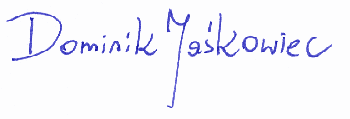 § 2.Uchwała wchodzi w życie z dniem jej podjęcia.								Przewodniczący 				                  Rady i Zarządu Dzielnicy XII Bieżanów-Prokocim 								Zbigniew Kożuch							   Załącznik Nr 1 do Uchwał y Nr V/70/2015 				           Rady Dzielnicy XII Bieżanów-Prokocim z dnia   24. 02. 2015 r.w sprawie: poprawy nawierzchni ulic: Niedzickiej i Jarosławskiej w Krakowie.Na podstawie § 3 pkt. 3 lit  uchwały Nr XCIX/1506 /14 Rady Miasta Krakowa z dnia 12 marca 2014 r. w sprawie: organizacji i zakresu działania Dzielnicy XII Bieżanów-Prokocim w Krakowie  (Dz. Urz. Woj. Mał. z 2014 r. poz. 1848) w odpowiedzi na pismo: GS-01.6840.3.170.2012  z dnia 9 stycznia  2015 r. Rada Dzielnicy XII uchwala, co następuje:§ 1.Wnioskuje się do Prezydenta Miasta Krakowa o spowodowanie działań mających na celu poprawę nawierzchni ulic Niedzickiej i Jarosławskiej w Krakowie.§ 2         Uchwała wchodzi w życie z dniem podjęcia.Uzasadnienie:Niedopuszczalna jest sytuacja, kiedy prywatny inwestor (S. M. „Na Kozłówce”) przekazuje drogę do ZIKiT-u w Krakowie w stanie nie nadającym się do użytku- ul. Niedzicka. Natomiast ul. Jarosławska nie posiada nawierzchni, a jej stan uniemożliwia mieszkańcom dotarcie do swoich domów.Rozbudowa skate- parku w parku Lilli Wenedy”Rozbudowa skate- parku w parku Lilli Wenedy”Rozbudowa skate- parku w parku Lilli Wenedy”Zarząd Infrastruktury Komunalnej i TransportuZarząd Infrastruktury Komunalnej i TransportuZarząd Infrastruktury Komunalnej i TransportuCel zadania: Realizacja inwestycji polegającej na rozbudowie skate- parku umożliwi dzieciom, młodzieży a także dorosłym aktywne spędzanie wolnego czasu, uprawianie różnych sportów  przeciwdziałając w ten sposób  patologiom społecznym.Cel zadania: Realizacja inwestycji polegającej na rozbudowie skate- parku umożliwi dzieciom, młodzieży a także dorosłym aktywne spędzanie wolnego czasu, uprawianie różnych sportów  przeciwdziałając w ten sposób  patologiom społecznym.Cel zadania: Realizacja inwestycji polegającej na rozbudowie skate- parku umożliwi dzieciom, młodzieży a także dorosłym aktywne spędzanie wolnego czasu, uprawianie różnych sportów  przeciwdziałając w ten sposób  patologiom społecznym.Lata:Fazy realizacji inwestycji:Kwota i źródło finansowania2015Kontynuacja rozbudowy skate parku- prace budowlane 60 000 zł – Środki wydzielone do dyspozycji Rady Dzielnicy XII Bieżanów-Prokocim2016Kontynuacja rozbudowy skate parku- prace budowlane 80 000 zł – Środki wydzielone do dyspozycji Rady Dzielnicy XII Bieżanów-ProkocimRozbudowa ogródka jordanowskiego przy ul. Ks. J. Popiełuszki”Rozbudowa ogródka jordanowskiego przy ul. Ks. J. Popiełuszki”Rozbudowa ogródka jordanowskiego przy ul. Ks. J. Popiełuszki”Zarząd Infrastruktury Komunalnej i TransportuZarząd Infrastruktury Komunalnej i TransportuZarząd Infrastruktury Komunalnej i TransportuCel zadania: np. tak: Realizacja inwestycji polegającej na rozbudowie ogródka jordanowskiego przy ul. Ks. J. Popiełuszki przyczynia  się do zwiększenia atrakcyjności placu zabaw dla dzieci a także do zwiększenia dostępności do takich miejsc.Cel zadania: np. tak: Realizacja inwestycji polegającej na rozbudowie ogródka jordanowskiego przy ul. Ks. J. Popiełuszki przyczynia  się do zwiększenia atrakcyjności placu zabaw dla dzieci a także do zwiększenia dostępności do takich miejsc.Cel zadania: np. tak: Realizacja inwestycji polegającej na rozbudowie ogródka jordanowskiego przy ul. Ks. J. Popiełuszki przyczynia  się do zwiększenia atrakcyjności placu zabaw dla dzieci a także do zwiększenia dostępności do takich miejsc.Lata:Fazy realizacji inwestycji:Kwota i źródło finansowania2015Kontynuacja rozbudowy ogródka - prace budowlane 90 000 zł– Środki wydzielone do dyspozycji Rady Dzielnicy XII Bieżanów-Prokocim2016Kontynuacja rozbudowy ogródka - prace budowlane80 000 zł– Środki wydzielone do dyspozycji Rady Dzielnicy XII Bieżanów-ProkocimBudowa oświetlenia w  Parku Aleksandry  Budowa oświetlenia w  Parku Aleksandry  Budowa oświetlenia w  Parku Aleksandry  Jednostkę realizująca ZIKiTJednostkę realizująca ZIKiTJednostkę realizująca ZIKiTCel zadania: Budowa oświetlenia w  Parku Aleksandry przyczyni się do stworzenia miejsca przyjaznego dla mieszkańców Krakowa, na terenie którego mogą aktywnie spędzać wolny czas.Cel zadania: Budowa oświetlenia w  Parku Aleksandry przyczyni się do stworzenia miejsca przyjaznego dla mieszkańców Krakowa, na terenie którego mogą aktywnie spędzać wolny czas.Cel zadania: Budowa oświetlenia w  Parku Aleksandry przyczyni się do stworzenia miejsca przyjaznego dla mieszkańców Krakowa, na terenie którego mogą aktywnie spędzać wolny czas.Lata:Fazy realizacji inwestycji:Kwota i źródło finansowania2015Kontynuacja prac budowlanych 80 000 zł– Środki wydzielone do dyspozycji Rady Dzielnicy XII Bieżanów-Prokocim2016Kontynuacja prac budowlanych 80 000 zł– Środki wydzielone do dyspozycji Rady Dzielnicy XII Bieżanów-ProkocimNAZWA ZADANIAJEDNOSTKA REALIZUJĄCAKWOTAA) PRACE REMONTOWE: GIMNAZJÓW, SZKÓŁ PODSTAWOWYCH, PRZEDSZKOLI, ŻŁOBKÓW – ZŁ 630 700 1. SP nr 24 – remont dachu i toaletSP 2430 000 zł2. SP nr 41 – kontynuacja wymiany okien, ogródek jordanowskiZEO35 000 zł3. SP nr 61 – wymiana luksferów, likwidacja boazeriiZEO32 000 zł4. SP nr 111 – wymiana okienZEO38 000 zł5. SP nr 117- wymiana instalacji elektrycznejSP 11732 000 zł6. SP nr 123- remont toalet na II piętrze budynkuZEO38 000 zł7. SP nr 124- wymiana drzwi w salach ZEO30 000 zł8. G nr 29- kontynuacja remontu korytarzaZEO25 000 zł9. ZSO nr 12- wymiana kanalizacjiZSO  1235 000 zł10. ZSO nr 15- remont klatek schodowych, wymiana okienZEO33 500 zł11. Przedszkole nr 28 – wymiana okien przydechowych, wykonanie projektu kanalizacji wodociągowejZEO25 000 zł12. Przedszkole nr 35 – remont  chodnikówZEO25 000 zł13. SP nr 117 – remont łazienekSP 11713 000 zł14. Przedszkole nr 36 – przebudowa, dostosowanie przedszkola do przepisów przeciwpożarowych, wymiana płyt chodnikowychZEO20 000 zł15. Przedszkole nr 49 – dokończenie podjazdówZEO25 000 zł16. Przedszkole nr 87 – kontynuacja wymiany ogrodzeniaZEO25 000 zł17. Przedszkole nr 135 – remont dachu świetlikZEO25 000 zł18. Przedszkole nr 150- remont kuchni, termoregulacjaZEO28 000 zł19. Przedszkole nr 154- remont kuchniZEO28 000 zł20. Przedszkole nr 176- remont sanitariatów ogrodowychZEO25 000 zł21. Przedszkole nr 180- remont schodów, drzwiZEO35 000 zł22.SP nr 24- zakupy na potrzeby wykonani monitoringuSP  242 000 zł23. Filia PBP nr  na os. Na Kozłówce- zakup regałówPBP3 700 zł24. SP Nr 61 doposażenie pracowni multimedialnejZEO2 500 zł25. Koncepcja rozbudowy budynku Przedszkola nr 49 przy ul. Bieżanowskiej w KrakowieZEO20 000 złB) BUDOWA, MODERNIZACJA, PRACE REMONTOWE OGRÓDKÓW JORDANOWSKICH, ZIELEŃCÓW, SKWERÓW  - 330 000  ZŁ1. Rozbudowa Skate Parku w parku Lilii WenedyZIKIT60 000 zł2. Rozbudowa ogródka jordanowskiego przy ul. Ks. J. PopiełuszkiZIKIT90 000 zł3. Bieżące utrzymanie ogródków jordanowskich na terenie dzielnicyZIKIT100 000 zł4. Budowa oświetlenia w Parku AleksandryZIKiT80 000 złC) BUDOWA, MODERNIZACJA, PRACE REMONTOWE MIEJSKIEJ INFRASTRUKTURY DROGOWEJ -  1 333 000 zł1. Budowa parkingów przy ul. Mała Góra  i Duża GóraZIKIT100 000 zł2. Remont chodnika przy ul. ĆwiklińskiejZIKIT30 000 zł3. Modernizacja oświetlenia na terenie osiedla Bieżanów Nowy, doświetlenie ul. Nad Potokiem , między drewnianym mostkiem a ul. ŚciegiennegoZIKIT110 000 zł4. Kontynuacja remontu chodnika wzdłuż ul. Jerzmanowskiego , kierunek Bieżanowska, budowa chodnika na odc.  od Teligi 14 do zespołu budynków usługowo – handlowych przy ul. Teligi, remont chodnika przy ul. KostaneckiegoZIKIT160 000 zł5. Remont chodnika przy Przychodni Zdrowia Teligi 6-8ZIKIT15 000 zł6. Nakładka asfaltowa – miejsca parkingowe Teligi 10, 12, 14ZIKIT16 000 zł7. Remont chodnika przy ul. Ściegiennego 82 i przy  ul. Republiki Korczakowskiej  (ok. 150 m)ZIKIT47 000 zł8. ul. Lilii Wenedy 15 – ok. 40 metrów w kierunku ul. K. WallenrodaZIKIT10 000 zł9. Remont chodników na os. Rżąka: przy przystanku- pętla, przy ul. Jana XXIII- RydygieraZIKIT110 000 zł10. Oświetlenie południowego odcinka obwodnicy Złocienia- ul. AgatowaZIKIT45 000 zł11. Nawierzchnia ul. Agatowej (z poboczem) na odc. Półłanki- TBSZIKIT45 000 zł12. Cd. Parking przy ul. Okólnej 3,5,7ZIKIT100 000 zł13. Remont chodnika przy ul. Na Kozłówce 12, 14, nakładka na parkingu przy ul. Facimiech 14, 18ZIKIT110 000 zł14. Nakładka asfaltowa na ul. Młodzieży, dokończenie remontu chodnika w ul. KarpackiejZIKIT145 000 zł15. Progi zwalniające w ul. KallimachaZIKIT10 000 zł16. Remont chodnika przy Izbie Historii Prokocimia , przy filii MDK- dokończenieZIKIT15 000 zł17. Chodnik i oświetlenie przy ul. ZamłynieZIKIT40 000 zł18. Ścieżka spacerowa z N. Bieżanowa na wzgórze Kaim wraz z remontem 2 pomnikówZIKIT50 000 zł19. Remont kortu tenisowego przy ul. SmoleniaZIKIT40 000 zł20. Chodnik obok Przedszkola 135 ul. Jędrzejczyka i PotrzaskZIKIT40 000 zł21. Remont ul. Jaglarzów (odwodnienie)ZIKIT40 000 zł22. Kratka żelazna na odwodnieniu jezdni- wjazd na parking przy przychodni ul. Ks. J. PopiełuszkiZIKIT5 000 zł23. Ul. Szymkiewicza, ul. Pochwalskiego- remont nawierzchniZIKiT20 000 zł24. Remont nawierzchni przy ul. Półłanki (Sucharskiego –PKP)ZIKiT20 000 zł25. Kontynuacja budowy chodnika Potrzask – Stępnia ZIKiT10 000 złD) BUDOWA, MODERNIZACJA, PRACE REMONTOWE OSIEDLOWEJ INFRASTRUKTURY SPORTOWEJ I REKREACYJNEJ -  ZŁ 106 9001. KS Kolejarz- Prokocim - kontynuacja remontu ogrodzenia wewnętrznego boiska piłkarskiego i zakup kabin dla zawodników rezerwowych ZIS29 900 zł2. KS Bieżanowianka – prace remontowe wg wskazań klubuZIS28 500 zł3. KT Kozłówek- prace remontowe wg wskazań klubuZIS15 000 zł4. Basen kryty, ul. Kurczaba 29- zakup odkurzacza basenowego i sprzętu sportowego ZIS3 000 zł5. KS Baszta – renowacja kortu tenisowego ZIS8 500 zł6. Utrzymanie i koszt eksploatacji Orlika Nr 1 przy ul. Jerzmanowskiego (opłaty za media, prace naprawcze, zakup sprzętu)  ZIS22 000 złE) LOKALNE WYDARZENIA: OŚWIATOWE, KULTURALNE, SPORTOWE I REKREACYJNE – 164 600 zł1. Dofinansowanie Programu „Mój Trener” realizowanego na obiekcie KS BasztaSP UMK9 000 zł2. Dofinansowanie DK PodgórzeDK Podgórze55  000 zł3. Dofinansowanie MDK im. K. I. GałczyńskiegoMDK40 000 zł4. Otwarty Konkurs Ofert w obszarze lokalne imprezy sportowo - rekreacyjnychSP UMK20 000 zł5. Otwarty Konkurs Ofert w obszarze organizacja zimowych i letnich obozów sportowychSP UMK10 000 zł6. Dofinansowanie wydarzeń kulturalnych na terenie Dzielnicy XIIDK Podgórze5 000 zł7. Dofinansowanie działalności, organizacja „Dni Prokocimia”MDK im. K. I. Gałczyńskiego8 600 zł8. Dofinansowanie działalności, organizacja „Dni Bieżanowa”DK Podgórze8 500 zł9. Dofinansowanie działalności, organizacja „Familiady”DK Podgórze8 500 złF) PROGRAM POPRAWY BEZPIECZEŃSTWA DLA GMINY MIEJSKIEJ KRAKÓW "BEZPIECZNY KRAKÓW" – 62 900 zł1. Komisariat Policji VI – współfinansowanie z Dzielnicą X i XI zakupu 2 sztuk radiowozów oznakowanychOC UMK27 000 zł2. Straż Miejska MK Oddział IV Podgórze- współfinansowanie z Dzielnicami VIII, IX, X, XI i XIII zakupu radiowozu oznakowanegoOC UMK10  000 zł3. Straż Pożarna JRG 6- dofinansowanie zakupu sprzętu ratowniczo- gaśniczego KM PSP14 000 zł4. Program szkoleniowy z „Prawem na Ty” dla klas I-II szkół gimnazjalnychZEO1 500 zł5. Szkolenie z I pomocy przed medycznej dla klas VI szkół podstawowychZEO2 000 zł6. Wydział Ruchu Drogowego KMP - dofinansowanie zakupu latarek  z nakładką sygnalizacyjną oraz alko testów OC UMK3 000 zł7. Turniej sportowy dla dziewcząt i chłopców szkół gimnazjalnychZEO2 000 zł8. Turniej sportowy dla dziewcząt i chłopców szkół podstawowych ZEO 3 400 złG) DZIELNICOWY PROGRAM WSPIERANIA OSÓB NIEPEŁNOSPRAWNYCH – 158 200 zł1. Przedszkole nr 35- wykonanie podjazdu przy tarasie- usunięcie barier architektonicznychZEO10 000 zł2. Przedszkole nr 28- wykonanie nowej nawierzchni chodnika - usunięcie barier architektonicznychZEO10 000 zł3. ZSS nr 11- montaż podnośnika sufitowego dla uczniów z głębokim upośledzeniem umysłowymZEO25 000 zł4. ZSOI nr 4- remont toalety w pawilonie D- usunięcie barier architektonicznychZEO20 000 zł5. Integracyjny Żłobek Samorządowy nr 20 Pluszowy Miś- usunięcie barier architektonicznychIŻS40 000 zł6. ZOL przy ul. Wielickiej w Krakowie- zakup podnośnika elektrycznego z wagą medyczną BZ20 000 zł7. ZSOI nr 4- remont klatki schodowej, odgrzybienie szatni- usunięcie barier architektonicznychZEO30 000 zł8. Organizacja zajęć rehabilitacyjnych i ogólno usprawniających dla osób niepełnosprawnych przez org. pozarządową – w formie Otwartego Konkursu Ofert w oparciu o art.19 a Ustawy z 24.04.2003 o działalności pożytku publ. i wolontariacie. SO3 200 złH) DZIELNICOWY PROGRAM OCHRONY ZDROWIA I PROFILAKTYKI ZDROWOTNEJ - 20 000 ZŁ1. Badania profilaktyczne na terenie Dzielnicy XII Bieżanów - ProkocimBZ14 000 zł2. Organizacja wolnego czasu seniorów – zakup karnetów na basenSP UMK6 000 złI) DZIELNICOWY PROGRAM WSPIERANIA DZIAŁALNOŚCI MIEJSKICH PLACÓWEK: OŚWIATY, KULTURY, SPORTU, POMOCY SPOŁECZNEJ I ZDROWIA  70 000 zł1. Poradnia Psychologiczno – Pedagogiczna Nr 3- bieżące potrzebyPPP nr 34 000 zł2. SPPP dla dzieci w wieku przedszkolnym przy ul. Popławskiego 17- zakup sprzętu komputerowego wraz z oprogramowaniemSPPP4 000 zł3. Klub Seniora przy ul. FacimiechMDDPS3  000 zł4. Organizacja Spartakiady szkół z terenu Dzielnicy XIIZEO9 000 zł5. Dofinansowanie zakupu książek dla pięciu filii PBP z terenu dz. XII PBP13 000 zł6. Realizacja konkursów między przedszkolnych i międzyszkolnychZEO, 15 000 zł7. Organizacja zawodów sportowych pływackichZIS4 000 zł8. Zakupy na potrzeby sekcji pływackiejZIS4 000 zł9. Zakup sprzętu sportowego na potrzeby sekcji zapaśniczej KS BieżanowiankaZIS4 000 zł10. Dofinansowanie działalności KS BieżanowiankaZIS10 000 złJ) INFORMACJA I ŁĄCZNOŚĆ Z MIESZKAŃCAMI – 25 000 zł1. Druk Gazety dzielnicowej „Dwunastka”BR20 000 zł2. Zakup /wydanie materiałów promocyjnychDK Podgórze5 000 złSUMA:2 900 600 zł